17  сентября 2018  йыл                                    № 30                            17  сентября 2018 год Яны Ергэн  ауылы                                                                               с.Новый ЗирганО мерах по реализации постановления ПравительстваРоссийской Федерации от 5 марта 2018 года № 228 «О реестре лиц, уволенных в связи с утратой доверия»В соответствии со статьей 15 Федерального закона «О противодействии коррупции», пунктом 4 Положения о реестре лиц, уволенных в связи с утратой доверия, утвержденного постановлением Правительства Российской Федерации от 5 марта 2018 года № 228 «О реестре лиц, уволенных в связи с утратой доверия»: 1.	Определить управляющего делами сельского поселения Новозирганский сельсовет муниципального района Хайбуллинский район Республики Башкортостан Аралбаеву Рамзилю Ражаповну должностным лицом, ответственным за направление сведений о лице, к которому было применено взыскание в виде увольнения (освобождения от должности) в связи с утратой доверия за совершение коррупционного правонарушения в уполномоченный государственный орган для их включения в реестр лиц, уволенных в связи с утратой доверия (далее – реестр), а также для исключения из реестра.Глава сельского поселенияНовозирганский сельсоветмуниципального районаХайбуллинский район Республики Башкортостан 	Х.М.ШариповБашкортостан Республикаһының Хәйбулла районы муниципаль районының Яңы Ергән ауыл советыауыл биләмәһе хакимиәте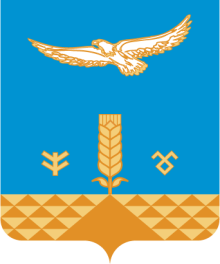 Администрация сельского     поселения Новозирганский сельсоветмуниципального районаХайбуллинский районРеспублики Башкортостан       Карар       ПОСТАНОВЛЕНИЕ